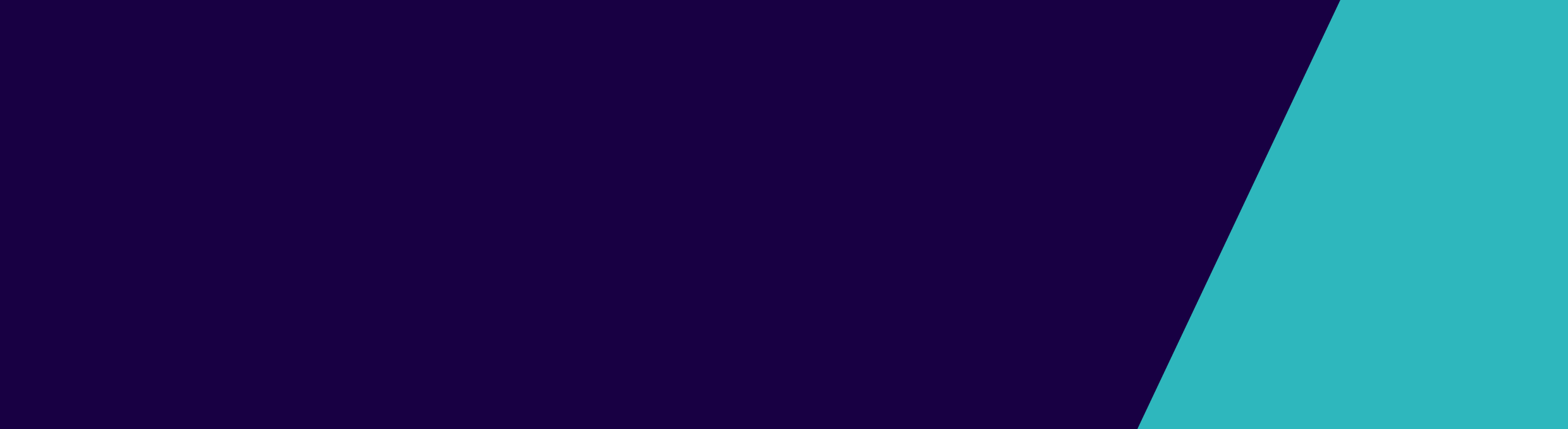 Section A – Applicant detailsContact person for the purposes of the application:Section B – Health service establishment detailsKind of health service establishment:Please write the number of beds in the column of the health service establishment. Owner or tenant detailsSection C – SignatureThe application must be accompanied by the prescribed fee (refer to Private Hospitals – fees for the current prescribed fee); andthe documents listed in the applicable guide. Guides for assisting with the contemplation of applications are available for download from Private Hospitals – forms. Send the completed formPlease send the signed and completed form by email to Private Hospitals privatehospitals@dhhs.vic.gov.au or by post to:The Manager
Private Hospitals
Department of Health and Human Services
GPO Box 4057
MELBOURNE VIC 3001Schedule 4 – Application for Registration Health service establishmentsFull name of applicant (proprietor):Name of health service establishment:Full postal address of applicant:Name:Mobile:Telephone:Email:NB: If the application relates to the transfer of the certificate of registration to another person, then a  Schedule 6 should be used.NB: If the application relates to the transfer of the certificate of registration to another person, then a  Schedule 6 should be used.Name of health service establishment:Address of health service establishment:Postal address (if different from above):Municipality:Telephone:The kind of health service establishment for which registration is sought- please mark with ‘x’:The kind of health service establishment for which registration is sought- please mark with ‘x’:Private HospitalDay Procedure CentreName of health service establishment:Type of medical or speciality serviceNumber of beds(please write number only)Medical health servicesSurgical health servicesSpeciality health services Number of beds (please write number only)Alcohol or drug withdrawal (detoxification)Bariatric procedures (if not bed specific please indicate “Yes” below)Cardiac catheterisationCardiac surgeryCataract surgeryEmergency medicineEndoscopyIntensive CareLiposuctionMental Health ServicesNeonatal servicesNeurosurgeryObstetricsOncology (chemotherapy)Oncology (radiotherapy)Oocyte retrievalRenal dialysisSpecialist rehabilitation servicesSpeciality health servicesPlease select either yes or noAnaesthesiaYes                   NoPaediatric servicesYes                   NoBariatric proceduresYes                   NoTotal number of bedsIs the applicant the owner or tenant of the premises- please mark with (x):NB: For mobile health services, this applies to address to be registered.Is the applicant the owner or tenant of the premises- please mark with (x):NB: For mobile health services, this applies to address to be registered.Is the applicant the owner or tenant of the premises- please mark with (x):NB: For mobile health services, this applies to address to be registered.OwnerOwnerTenantTenantIf the applicant is not the owner, please state name and address of owner:If the applicant is not the owner, please state name and address of owner:If the applicant is not the owner, please state name and address of owner:Full name of applicant (proprietor):Full name of applicant (proprietor):Name of health service establishment:Name of health service establishment:Full postal address of applicant:Full postal address of applicant:In accordance with Section 88(3) of the Health Services Act 1988, I have given notice in writing of this application to any other person who has an interest in the land as owner or lessee. In accordance with Section 88(3) of the Health Services Act 1988, I have given notice in writing of this application to any other person who has an interest in the land as owner or lessee. Name of applicant (in BLOCK LETTERS):Signature of applicant:Date:To receive this publication in an accessible format email Private Hospitals privatehospitals@dhhs.vic.gov.au  Authorised and published by the Victorian Government, 1 Treasury Place, Melbourne. © State of Victoria, Department of Health and Human Services April 2017. Available at Private Hospitals on the health.vic website https://www2.health.vic.gov.au/hospitals-and-health-services/private-hospitals/forms-checklists-guides 